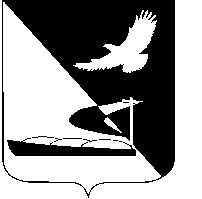 АДМИНИСТРАЦИЯ МУНИЦИПАЛЬНОГО ОБРАЗОВАНИЯ«АХТУБИНСКИЙ РАЙОН»ПОСТАНОВЛЕНИЕ02.07.2015      					                                          № 840О внесении изменений в порядок  проведения открытого конкурса на право осуществления регулярных пассажирских перевозок автомобильным транспортом между поселениями в границах МО «Ахтубинский район», утвержденный постановлением администрации МО «Ахтубинский район» от 04.03.2010  № 270 В соответствии со ст. 447 Гражданского кодекса Российской Федерации, Федеральным законом от 06.10.2003 № 131-ФЗ «Об общих принципах организации местного самоуправления в Российской Федерации, Уставом муниципального образования «Ахтубинский район», постановлением министерства промышленности, транспорта и природных ресурсов Астраханской области от 18.10.2011 №  31-П «Об утверждении порядка ведения открытого конкурса на право осуществления регулярных перевозок пассажиров и багажа автомобильным транспортом по маршрутам межмуниципального сообщения в Астраханской области», администрация МО «Ахтубинский район»ПОСТАНОВЛЯЕТ:							1. Внести изменения в «Порядок проведения открытого конкурса  на право осуществления  регулярных пассажирских перевозок автомобильным транспортом между поселениями в границах МО «Ахтубинский район», утвержденный  постановлением администрации МО «Ахтубинский район» от 04.03.2010 № 270, изложив его  в новой редакции согласно приложению к настоящему постановлению.2. Отделу информатизации и компьютерного обслуживания администрации МО «Ахтубинский район» (Короткий В.В.) обеспечить размещение настоящего постановления в сети Интернет на официальном сайте администрации МО «Ахтубинский район» в разделе «Документы» подразделе «Документы Администрации» подразделе «Официальные документы».			         3. Отделу контроля и обработки информации администрации МО «Ахтубинский район» (Свиридова Л.В.) представить информацию в газету «Ахтубинская правда» о размещении настоящего постановления в сети Интернет  на официальном сайте администрации МО «Ахтубинский район» в разделе «Документы» подразделе «Документы  Администрации» подразделе «Официальные документы».Глава муниципального образования                                                В.А. Ведищев                               Утвержден                                                                  постановлением администрации                                                          МО «Ахтубинский район»                                                            от 02.07.2015  № 840ПОРЯДОКПРОВЕДЕНИЯ ОТКРЫТОГО КОНКУРСА НА ПРАВО ОСУЩЕСТВЛЕНИЯ РЕГУЛЯРНЫХ ПЕРЕВОЗОК ПАССАЖИРОВ И БАГАЖА АВТОМОБИЛЬНЫМ ТРАНСПОРТОМ НА МУНИЦИПАЛЬНЫХ  МЕЖПОСЕЛЕНЧЕСКИХ  МАРШРУТАХ  В АХТУБИНСКОМ РАЙОНЕ1. Общие положения1.1. Настоящий Порядок проведения открытого конкурса на право осуществления регулярных перевозок пассажиров и багажа автомобильным транспортом  на  муниципальных межпоселенческих маршрутах в Ахтубинском районе (далее - Порядок) разработан во исполнение Закона Астраханской области от 30.08.2011 № 49/2011-ОЗ «Об организации транспортного обслуживания населения автомобильным транспортом в Астраханской области».Порядок определяет условия проведения конкурса на право осуществления регулярных перевозок пассажиров и багажа автомобильным транспортом на муниципальных межпоселенческих  маршрутах в Ахтубинском районе (далее - конкурс).1.2. Основные понятия, используемые в Порядке:- договор на право осуществления регулярных перевозок пассажиров и багажа автомобильным транспортом  на  муниципальных межпоселенческих маршрутах в Ахтубинском районе  - договор, заключенный между администрацией МО «Ахтубинский район» и перевозчиком на организацию регулярных перевозок (далее - договор);- маршрут муниципального межпоселенческого регулярного сообщения - маршрут регулярных перевозок пассажиров и багажа автомобильным транспортом, прилегающий в границах Ахтубинского района между населенными пунктами, расположенными на территории муниципального района.Иные понятия, используемые в настоящем Порядке, применяются в значениях, определенных законодательством Российской Федерации.1.3. Конкурс проводится в случаях:- открытия новых маршрутов муниципального межпоселенческого  регулярного сообщения в Ахтубинском районе;- истечения срока действия договора с перевозчиком, выполняющим  перевозки по маршрутам муниципального  межпоселенческого регулярного сообщения в Ахтубинском районе;- досрочного расторжения договора с перевозчиком, выполняющим  перевозки по маршрутам муниципального  межпоселенческого регулярного сообщения в Ахтубинском районе.1.4. Целями конкурса являются:- удовлетворение потребностей населения Ахтубинского района  в пассажирских перевозках;- установление равных, недискриминационных условий для участия перевозчиков в осуществлении  перевозок по маршрутам муниципального межпоселенческого регулярного сообщения в Ахтубинском районе;- отбора перевозчиков обеспечивающих лучшие условия перевозки пассажиров и багажа;- повышение безопасности дорожного движения при перевозке пассажиров, укрепление транспортной дисциплины перевозчиков;- повышение культуры и качества обслуживания пассажиров.1.5. Конкурс является открытым и осуществляется в форме конкурса документов.1.6. Предметом конкурса является предоставление перевозчику права на осуществление регулярных перевозок пассажиров и багажа автомобильным транспортом по маршрутам муниципального межпоселенческого регулярного сообщения в Ахтубинском районе;1.7. Организатором конкурса является  администрация МО «Ахтубинский район (далее - организатор конкурса).1.8. Организатор конкурса своим распоряжением принимает решение о проведении конкурса, дате его проведения, составе конкурсной комиссии, об утверждении конкурсной документации, размещает данное распоряжение на официальном сайте, осуществляет публикацию в средствах массовой информации.1.9. Маршруты межмуниципального сообщения формируются в лоты организатором конкурса.1.10. Критерии конкурсного отбора:2. Конкурсная комиссия2.1. Для проведения конкурса Организатором принимается решение о создании конкурсной комиссии.2.2. Конкурсная комиссия:- принимает заявки на участие в конкурсе;- осуществляет вскрытие конвертов с заявками;- рассматривает заявки с прилагаемыми к ним документами и определяет их соответствие условиям конкурса;- принимает решение о допуске претендентов на участие в конкурсе (далее - претенденты) к участию в конкурсе;- оформляет протоколы заседаний конкурсной комиссии;- определяет победителя конкурса;- информирует победителя конкурса о его результатах;- публикует в средствах массовой информации и размещает на официальном сайте результаты конкурса.2.3. Состав конкурсной комиссии формируется из числа сотрудников администрации, представителей территориальных органов исполнительной власти в Ахтубинском районе (по согласованию).2.4. Состав конкурсной комиссии утверждается распоряжением администрации МО «Ахтубинский район» в составе не менее 5 (пяти) человек.2.5. Конкурсную комиссию возглавляет председатель конкурсной комиссии. В отсутствие председателя деятельностью  конкурсной  комиссии руководит его заместитель.2.6. Конкурсная комиссия для осуществления своих полномочий вправе привлекать соответствующих экспертов (с правом совещательного голоса).2.7. Заседание конкурсной комиссии считается правомочным, если на нем присутствует не менее 2/3 от общего числа членов конкурсной комиссии.2.8. Решение конкурсной комиссии принимается простым большинством голосов членов конкурсной комиссии, принявших участие в заседании. При голосовании каждый член конкурсной комиссии имеет один голос.2.9. Секретарь конкурсной комиссии осуществляет прием документов, оформляет протоколы заседаний, выполняет другую работу по обеспечению деятельности конкурсной комиссии.2.10. Секретарь конкурсной комиссии членом комиссии не является, участие в голосовании не принимает.3. Порядок формирования конкурсной документации3.1. Конкурсная документация должна содержать:а) требования, предъявляемые к участникам конкурса;б) сведения о номере и наименовании выставляемого на конкурс маршрута (маршрутах), требуемом количестве транспортных средств, их категориях и вместимости;в) форму заявки и требования к ее оформлению;г) перечень документов, прилагаемых к заявке;д) порядок и срок отзыва заявок и внесения в них изменений;е) основания для отказа в допуске к участию в конкурсе, предусмотренные пунктом 4.4 настоящего Порядка;ж) порядок предоставления разъяснений положений конкурсной документации;з) порядок вскрытия конвертов с заявками на участие в конкурсе;и) порядок рассмотрения заявок на участие в конкурсе оценки и сопоставления заявок;к) место, порядок, дату и время вскрытия конвертов с заявками на участие в конкурсе;л) порядок заключения договора по результатам конкурса, срок, в течение которого победитель конкурса должен представить организатору конкурса подписанный договор.3.2. К конкурсной документации прилагается являющийся ее неотъемлемой частью проект договора, заключаемого по результатам конкурса.3.3. Сведения, содержащиеся в конкурсной документации, должны соответствовать сведениям, указанным в извещении.3.4. Организатор конкурса размещает конкурсную документацию на официальном сайте одновременно с размещением извещения о проведении конкурса. Конкурсная документация должна быть доступна для ознакомления на официальном сайте без взимания платы.3.5. Заявитель вправе направить в письменной форме организатору конкурса запрос о разъяснении положений конкурсной документации до окончания установленного срока приема заявок. В течение 2 рабочих дней такое разъяснение должно быть размещено организатором конкурса на официальном сайте с указанием предмета запроса, но без указания заявителя. Разъяснение положений конкурсной документации не должно изменять ее суть.3.6. Организатор конкурса по собственной инициативе или в соответствии с запросом вправе внести в конкурсную документацию не позднее чем за 15 рабочих дней до даты окончания подачи заявок изменения. Информация о содержании внесенных изменений размещается на официальном сайте в течение одного рабочего дня с даты их внесения и публикуется в средствах массовой информации.3.7. Организатор конкурса вправе отказаться от поведения конкурса не позднее чем за 15 рабочих дней до даты окончания подачи заявок. Извещение об отказе проведения конкурса размещается на официальном сайте в течение одного рабочего дня с даты принятия решения об отказе от проведения конкурса и публикуется в средствах массовой информации.4. Организация проведения конкурса4.1. Конкурс считается объявленным со дня опубликования в  официальном печатном издании  и размещении в сети Интернет на официальном сайте организатора конкурса извещения о проведении конкурса.Извещение должно содержать:а) наименование, место нахождения, почтовый адрес и адрес электронной почты, номер контактного телефона организатора конкурса;б) предмет конкурса;в) дата, время и место проведения конкурса;г) сведения о номере и наименовании выставляемого на конкурс маршрута (маршрутах), требуемом количестве транспортных средств, их категориях и вместимости;д) порядок и сроки предоставления конкурсной документации, официальный сайт на котором размещена конкурсная документация;е) место и сроки представления заявок на участие в конкурсе;ж) дату, время и место вскрытия конвертов с заявками на участие в конкурсе;з) срок заключения договора с победителем конкурса.4.2. Извещение о проведении конкурса публикуется и размещается организатором конкурса не менее чем за тридцать дней до дня вскрытия конвертов с заявками.4.3. К участию в конкурсе допускаются перевозчики:- имеющие лицензию на право осуществления перевозок пассажиров автомобильным транспортом, оборудованным для перевозок более 8 человек (за исключением случая, если указанная деятельность осуществляется для обеспечения собственных нужд юридического лица или индивидуального предпринимателя);- имеющие на праве собственности или на ином законном основании транспортные средства, соответствующие по назначению, конструкции, внешнему и внутреннему оборудованию техническим требованиям в отношении перевозок пассажиров и допущенные в установленном порядке к участию в дорожном движении.4.4. При рассмотрении заявок конкурсной комиссией к участию в конкурсе претендент не допускается в следующих случаях:- представления на конкурс документов, указанных в пункте 4.7 настоящего Порядка, с истекшим сроком действия;- несоответствия заявки на участие в конкурсе требованиям пункта 4.5 настоящего Порядка;- отсутствие документов, предусмотренных в пункте 4.7 настоящего Порядка;- юридические лица и индивидуальные предприниматели, с которыми в течение одного года, предшествующего дате опубликования извещения о проведении данного конкурса, был расторгнут договор в связи с нарушением указанными лицами условий договора;- юридические лица, индивидуальные предприниматели, с которыми в течение пяти лет, предшествующих дате опубликования извещения о проведении конкурса, был расторгнут договор в связи с привлечением индивидуального предпринимателя или водителя, работающего с соответствующим индивидуальным предпринимателем или юридическим лицом по трудовому договору либо по гражданско-правовому договору, в установленном законодательством порядке к административной ответственности за управление транспортным средством в состоянии опьянения при осуществлении им перевозки пассажиров и багажа по маршруту межмуниципального сообщения.4.5. Заявка на участие в конкурсе оформляется в письменном виде по форме, установленной конкурсной документацией, и представляется в запечатанном конверте в течение 30 дней со дня опубликования и размещения извещения о проведении конкурса.Каждый конверт с заявкой на участие в конкурсе регистрируется Организатором в "Журнале регистрации заявок на участие в конкурсе" в порядке поступления.Запись о регистрации включает регистрационный номер заявки, дату и время подачи заявки, подпись и расшифровку подписи лица, доставившего конверт с заявкой Организатору. Каждый конверт с заявкой на участие в конкурсе маркируется путем нанесения на него регистрационного номера заявки.Организатор выдает расписку в получении конверта с такой заявкой с указанием даты и времени его получения.Заявки на участие в конкурсе, представленные после истечения срока приема заявок, не принимаются и не рассматриваются.4.6. В случае если конкурсной документацией не предусмотрено иное, претендент может изменить или отозвать свою заявку на участие в конкурсе до истечения срока подачи заявок, о чем в те же сроки письменно уведомляет организатора конкурса.4.7. К заявке каждым претендентом прилагаются следующие документы:- копия свидетельства о государственной регистрации юридического лица или индивидуального предпринимателя;- копия свидетельства о постановке на учет в налоговый орган;- выписка из Единого государственного реестра юридических лиц либо выписка из Единого государственного реестра индивидуальных предпринимателей, полученная не ранее чем за 30 дней до дня ее подачи, или копия такой выписки заверенная нотариально;- копия лицензии на право осуществления перевозок пассажиров автомобильным транспортом, оборудованным для перевозок более 8 человек (за исключением случая, если указанная деятельность осуществляется для обеспечения собственных нужд юридического лица или индивидуального предпринимателя).4.7.1. Заверенные подписью и печатью претендента:- сведения о транспортных средствах, которые будут эксплуатироваться на маршруте муниципального межпоселенческого регулярного сообщения (в том числе резервных), по категориям и вместимости с указанием марки, модели транспортных средств, государственных регистрационных номеров, года выпуска и пробега по каждой единице транспортного средства с приложением сертификатов одобрения транспортного типа;- копия договора обязательного страхования гражданской ответственности владельца транспортного средства на каждое транспортное средство;- копии документов, подтверждающих наличие дополнительных услуг, предоставляемых пассажирам с приложением сертификатов соответствия на дополнительное оборудование и установку дополнительного оборудования;- копии регистрационных документов транспортных средств, паспортов транспортных средств, талонов о прохождении техосмотра (диагностической карты);- копии документов, подтверждающих право пользования транспортным средством, в случае, если претендент не является собственником транспортного средства;- опись представленных документов, подписанная претендентом или его представителем.Претенденты и участники конкурса несут ответственность за достоверность представленной ими информации в соответствии с законодательством Российской Федерации.Личность участника конкурса удостоверяется паспортными данными.4.8. Документы, указанные в п. 4.7 настоящего порядка должны быть прошиты, пронумерованы согласно описи представленных документов, скреплены печатью (при наличии) и подписью претендента, запечатаны в конверты по лотам:4.8.1.  Запечатанные конверты предоставляются по адресу, указанному в извещении.4.8.2. На конверте должна содержаться следующая информация:а) Ф.И.О. индивидуального предпринимателя, наименование юридического лица;б) заявленный лот.4.9. Заявка выражает намерение претендента принять участие в конкурсе на условиях, установленных настоящим Порядком.4.10. В случае, если претендент подает заявки на несколько лотов конкурса, то по каждому лоту необходимо представление полного пакета документов предусмотренных п. 4.7 настоящего Порядка к каждой заявке.5. Порядок проведения конкурса5.1. Основное заседание комиссии проводится в два этапа в сроки, установленные организатором конкурса, не позднее двадцати дней со дня вскрытия конвертов: на первом этапе комиссия определяет претендентов, соответствующих требованиям, предъявляемым к участникам конкурса, на втором этапе выявляется победитель и подводятся итоги конкурса.5.2. На первом этапе конкурса один из членов комиссии оглашает результаты рассмотрения документов, представленных на конкурс каждым из претендентов, и выносит вопрос о соответствии претендента требованиям, предъявляемым к участнику конкурса, на голосование комиссии.5.3. По результатам голосования комиссия принимает одно из следующих решений:а) о допуске претендента к участию в конкурсе;б) об отказе претенденту в допуске к участию в конкурсе в соответствии с пунктом 4.4 настоящего порядка.5.4. При соответствии претендента требованиям, предусмотренным                    п. 4.3, и отсутствии случаев, предусмотренных п. 4.4 настоящего Порядка, решением комиссии он допускается к участию в конкурсе и признается участником конкурса.5.5. На втором этапе конкурса в соответствии с показателями оценки и сопоставления конкурсных заявок, установленных конкурсной документацией, определяются лучшие условия исполнения договора путем оценки и сопоставления условий, предложенных в конкурсных заявках участников конкурса.5.6. Конверты с заявками на участие в конкурсе вскрываются на заседании конкурсной комиссии в определенных организатором конкурса месте и времени.Претенденты, подавшие заявки, или их представители могут присутствовать при вскрытии конвертов с заявками.При вскрытии конвертов с заявками, объявляется информация о претенденте (Ф.И.О. индивидуального предпринимателя, наименование юридического лица), адреса претендентов, описание предлагаемых ими условий осуществления перевозки пассажиров и багажа и заносится в протокол рассмотрения заявок на участие в конкурсе.Ни одному из участников не создаются преимущественные условия участия в конкурсе.5.7. Победителем конкурса по каждому лоту признается набравший наибольшее количество баллов участник, в заявке которого предложены лучшие условия.Одновременно с победителем конкурса комиссия определяет участника конкурса, чьи условия исполнения договора являются лучшими и следуют после условий, предложенных победителем конкурса.При равном количестве набранных баллов приоритетом обладает:1) участник, по инициативе которых был открыт данный маршрут;2) участник, который на момент проведения такого конкурса осуществляет регулярные перевозки по данному маршруту;3) заявки, которые поступили ранее других заявок, по мере их поступления и регистрации в журнале регистрации заявок при отсутствии случаев, указанных в п.п. 1, п.п. 2 п. 5.7 настоящего Порядка;5.8. Комиссия ведет протокол оценки и сопоставления конкурсных заявок участников конкурса. Протокол подписывается всеми присутствующими на заседании членами комиссии в течение дня, следующего за днем окончания проведения оценки и сопоставления конкурсных заявок. Протокол оценки и сопоставления заявок на участие в конкурсе является документом, удостоверяющим право победителя на заключение с организатором конкурса договора.Конкурсная комиссия в течение 3 рабочих дней после дня подведения итогов конкурса в письменной форме информирует победителя конкурса о его праве на заключение договора.5.9. Организатор конкурса в течение 3 рабочих дней со дня подписания протокола оценки и сопоставления заявок на участие в конкурсе публикует в средствах массовой информации и размещает в сети Интернет на официальном сайте организатора конкурса извещение о результатах конкурса, а также направляет уведомление победителю конкурса с проектом договора.5.10. Решения, действия (бездействия) организатора конкурса, конкурсной комиссии могут быть обжалованы в порядке, предусмотренном действующим законодательством.5.11. Победитель конкурса подписывает договор и возвращает его организатору конкурса не позднее 5 дней со дня уведомления о результатах конкурса.В случае если победитель конкурса не представляет организатору конкурса подписанный договор в течение срока, указанного в настоящем пункте, то признается отказ победителя конкурса от подписания договора.В случае отказа победителя конкурса от подписания договора, победителем признается следующий по количеству набранных по результатам конкурса баллов участник.5.12. Если после подведения итогов конкурса организатору конкурса станут известны факты недостоверности информации, представленной на конкурс победителем, или последний откажется от подписания договора в течение 5 рабочих дней со дня опубликования в средствах массовой информации и размещения в сети Интернет на официальном сайте организатора конкурса извещения о результатах конкурса, победителем признается следующий по количеству набранных по результатам конкурса баллов участник.6. Признание конкурса несостоявшимся6.1. Конкурс по отдельному лоту признается несостоявшимся в случае, если:а) в течение срока, установленного для подачи заявок, не подана ни одна заявка на участие в конкурсе по данному лоту;б) по результатам рассмотрения заявок на участие в конкурсе принято решение об отказе в допуске к участию в конкурсе в отношении всех претендентов, подавших заявки на данный лот;в) для участия в конкурсе по данному лоту подана одна заявка.г) для участия в конкурсе по данному лоту из нескольких поданных заявок допущена одна заявка.6.2. В случае признания конкурса по конкретному лоту несостоявшимся по основаниям, указанным в п.п. в), п.п. г) п. 6.1 настоящего порядка, договор заключается с единственным претендентом при условии, что он был допущен к участию в конкурсе.6.3. В случае если конкурс признан несостоявшимся по причинам отсутствия поданных конкурсных заявок, претендентов, допущенных к участию в конкурсе, либо отказа от заключения договора победителя конкурса и участника конкурса, предложившего лучшие условия исполнения договора, следующие после условий, предложенных победителем конкурса, организатор конкурса в течение 6 месяцев с момента подведения итогов конкурса объявляет новый конкурс.Верно:№ п/пОцениваемый критерийОценка (присужденные баллы)1.Характеристики транспортного средства:1.Срок эксплуатации транспортного средства:1.- от 0 до 3 лет10 баллов1.- от 3 до 5 лет5 баллов1.- свыше 5 лет0 баллов2.Экологический класс автомобиля:2.- экологический класс 55 баллов2.- экологический класс 44 балла2.- экологический класс 33 балла2.- экологический класс 22 балла2.- без подтверждения сведений об экологическом классе автомобиля0 баллов3.Дополнительные услуги, предоставляемые пассажирам:3.- наличие механизма открывания двери с рабочего места водителя5 баллов3.- наличие системы кондиционирования воздуха5 баллов4.Пассажировместимость транспортного средства:4.- до 15 мест включительно0 баллов4.- свыше 15 мест до 20 мест5 баллов4.- свыше 20 мест10 баллов5.Надежность перевозчика:5.- факты расторжения в течение года предшествующего дате опубликования извещения о проведении конкурса по инициативе перевозчика договора на осуществление пассажирских перевозок на межмуниципальном маршруте с организатором конкурса при отсутствии вины последнего- (минус) 20 баллов